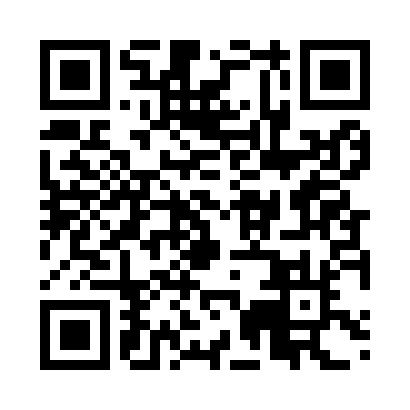 Prayer times for Florestal, BrazilMon 1 Apr 2024 - Tue 30 Apr 2024High Latitude Method: NonePrayer Calculation Method: Muslim World LeagueAsar Calculation Method: ShafiPrayer times provided by https://www.salahtimes.comDateDayFajrSunriseDhuhrAsrMaghribIsha1Mon4:526:0512:013:245:587:062Tue4:526:0512:013:245:577:063Wed4:526:0512:013:235:567:054Thu4:526:0612:003:235:557:045Fri4:536:0612:003:225:547:036Sat4:536:0612:003:225:537:027Sun4:536:0612:003:215:537:028Mon4:536:0711:593:215:527:019Tue4:546:0711:593:205:517:0010Wed4:546:0711:593:205:506:5911Thu4:546:0811:593:195:496:5912Fri4:546:0811:583:195:496:5813Sat4:556:0811:583:185:486:5714Sun4:556:0811:583:185:476:5615Mon4:556:0911:583:185:466:5616Tue4:556:0911:573:175:456:5517Wed4:556:0911:573:175:456:5418Thu4:566:1011:573:165:446:5419Fri4:566:1011:573:165:436:5320Sat4:566:1011:563:155:436:5221Sun4:566:1011:563:155:426:5222Mon4:576:1111:563:145:416:5123Tue4:576:1111:563:145:406:5024Wed4:576:1111:563:135:406:5025Thu4:576:1211:563:135:396:4926Fri4:586:1211:553:135:386:4927Sat4:586:1211:553:125:386:4828Sun4:586:1311:553:125:376:4829Mon4:586:1311:553:115:376:4730Tue4:586:1311:553:115:366:47